Klasa 4Lekcja . Skróty klawiszowe w MS Word Nauczę się korzystać ze skrótów klawiaturowych podczas obsługi programu MS Word.https://epodreczniki.pl/a/modyfikowanie-tekstow/Dt8Iae7Rthttps://www.youtube.com/watch?v=vNV14fj0tdY&feature=youtu.beKlasa 5Lekcja . Skróty klawiszowe w MS Word Nauczę się korzystać ze skrótów klawiaturowych podczas obsługi programu MS Word.https://epodreczniki.pl/a/modyfikowanie-tekstow/Dt8Iae7Rthttps://www.youtube.com/watch?v=vNV14fj0tdY&feature=youtu.beKlasa 6Internet jako źródło informacji – fakenewsyDowiem się, czym są fakenewsy i jak je rozpoznawać.https://www.press.pl/magazyn-press/artykul/55061,krotki-przewodnik-po-fake-newsachKlasa 7Temat: Sieci komputerowe.https://ebook.migra.pl/dlaucznia.php?book=67Klasa 8Temat: Wstawianie tabeli do dokumentu tekstowego jako obiektu osadzonego.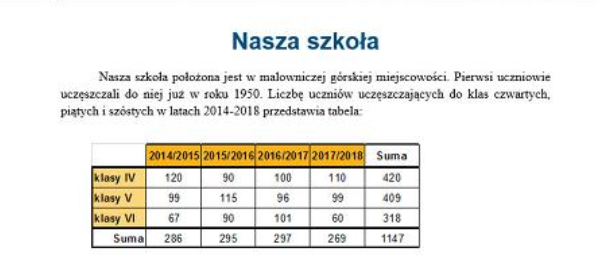 https://ebook.migra.pl/dlaucznia.php?book=68